2022年临海市公开招聘劳动合同制学前教育教师报名系统操作手册手机端操作（包括平板）下载并安装钉钉手机扫码下载（目前只支持安卓和iPhone系统）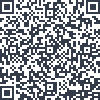 注册钉钉账号打开手机钉钉，按以下操作步骤进行。（如已注册并使用钉钉，请直接查看1.3进行操作）扫码加入“临海市教育局”钉钉平台填写报名信息查阅审核结果 下载打印笔试准考证和报名表PC端操作下载并安装钉钉下载地址：https://page.dingtalk.com/wow/dingtalk/act/download（支持Windows和Mac系统）注册“临海市教育局”的钉钉账号登录PC版钉钉填报报名信息查阅审核结果下载打印笔试准考证和报名表（电脑端操作）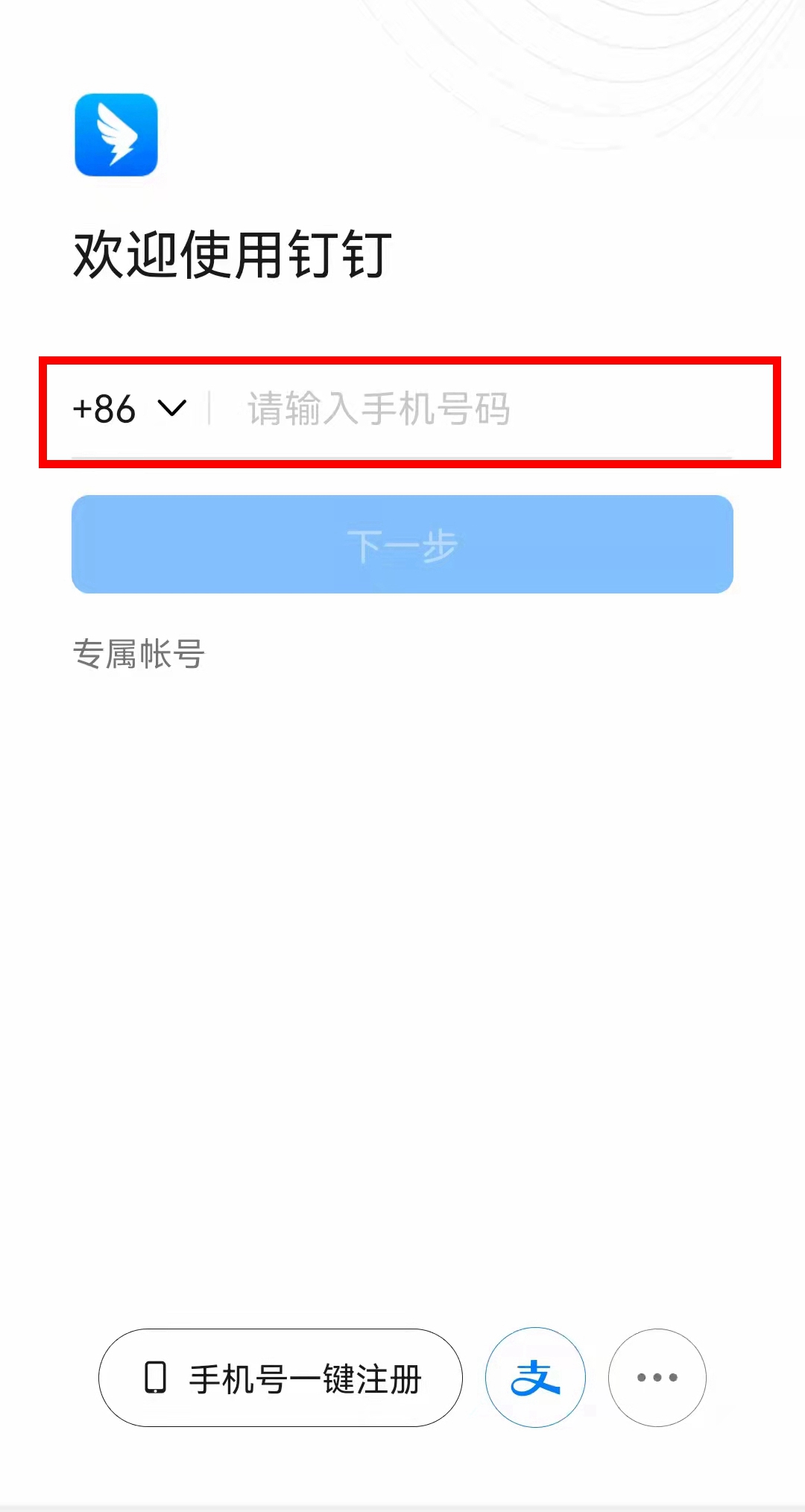 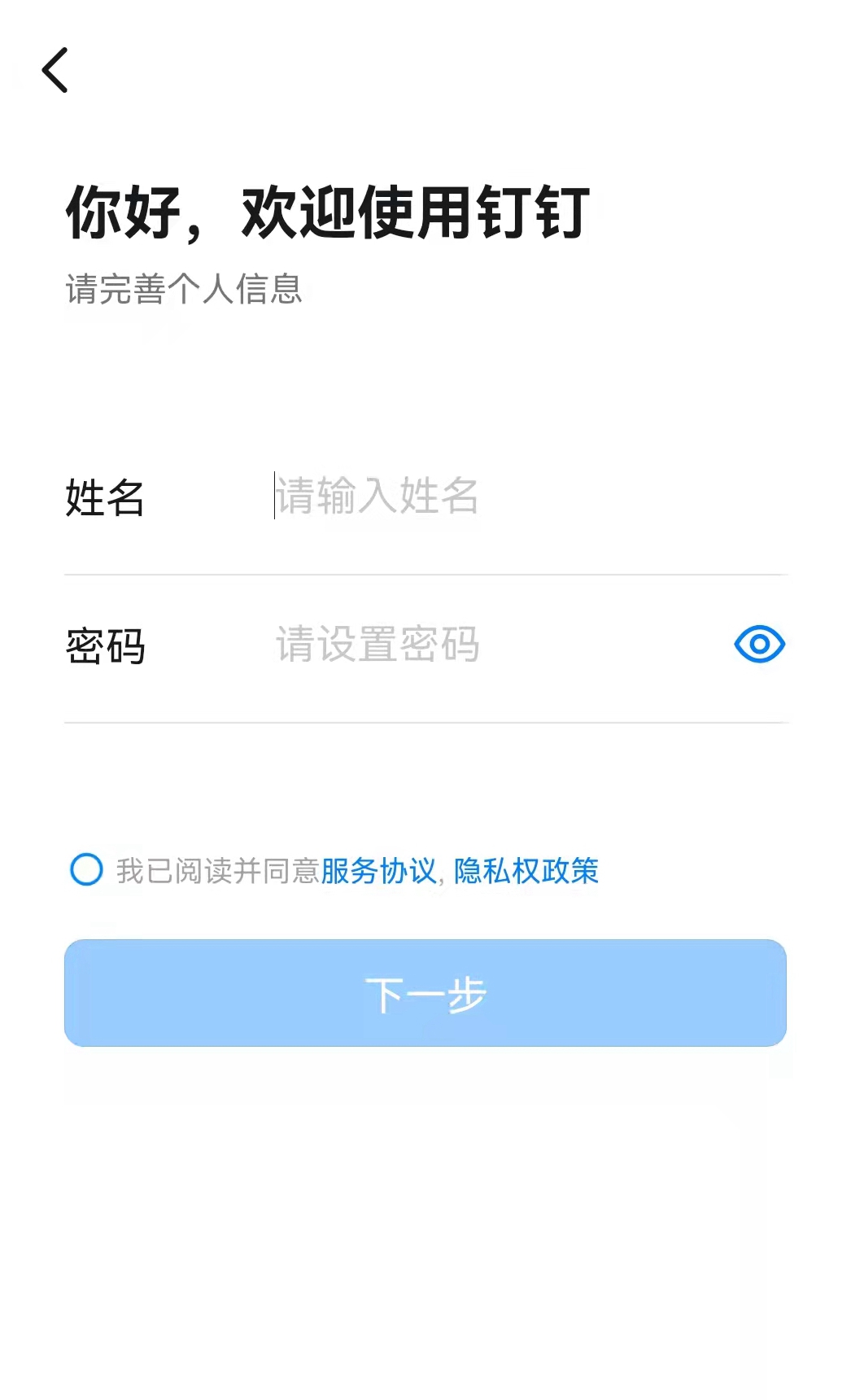 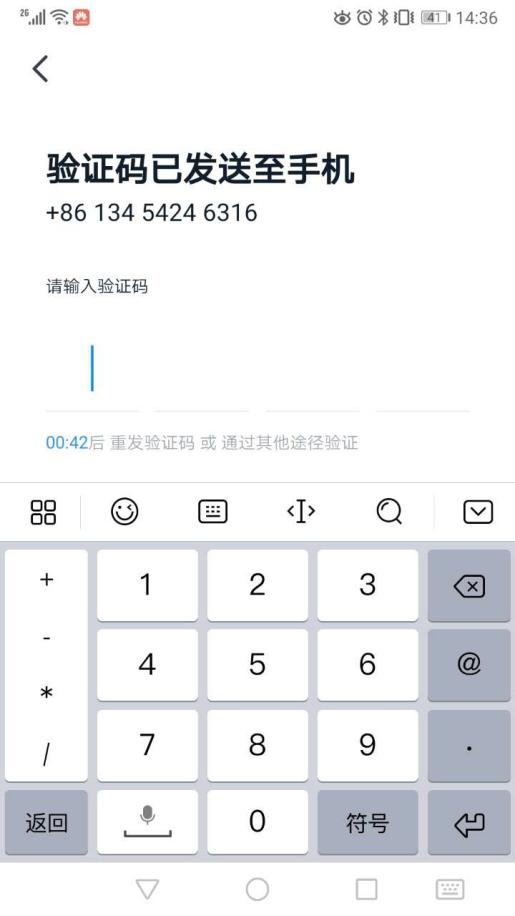 ① 输入手机号码，点击“下一步”② 输入姓名和密码，点击“下一步”③输入短信验证码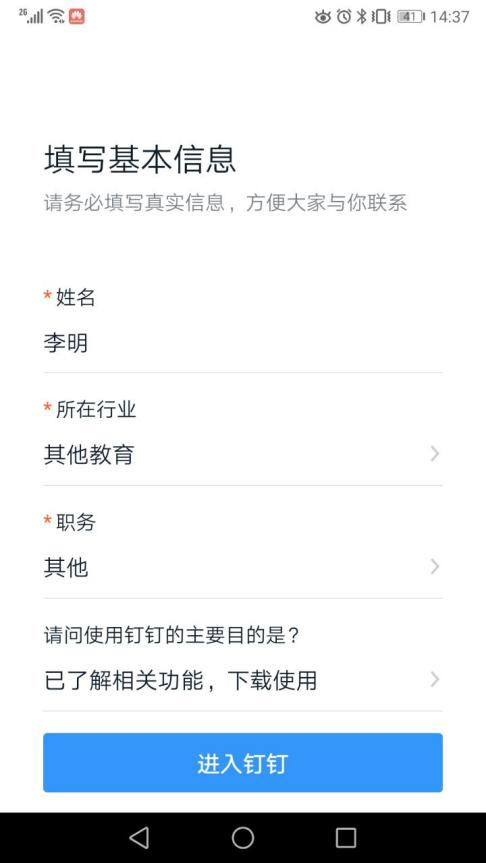 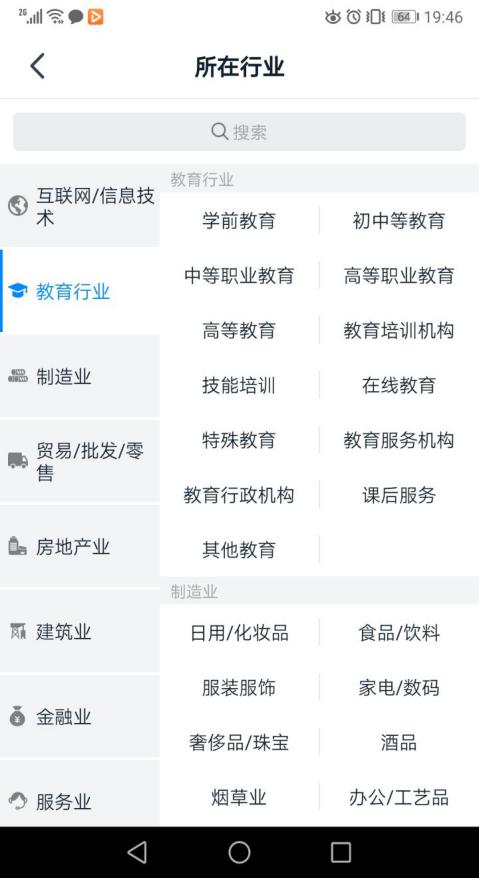 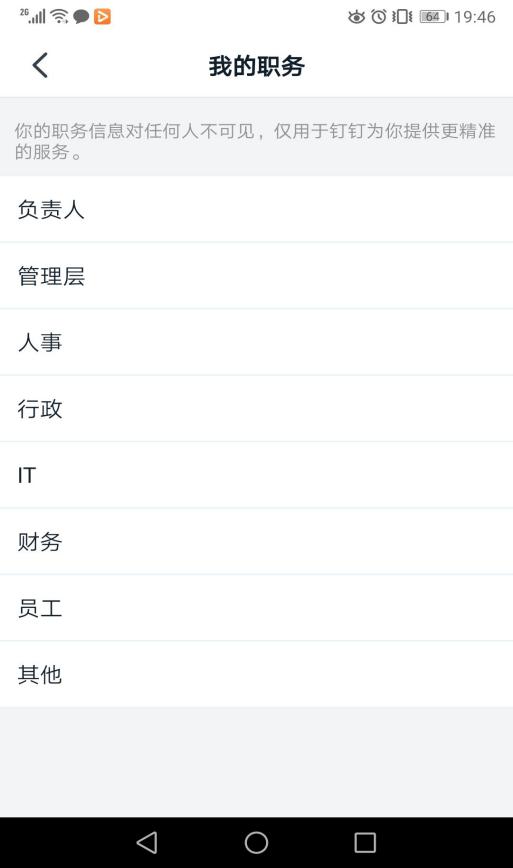 ④ 输入姓名，按图示填写：所在行业选择“其他教育”、我的职务选择“其他”、使用钉钉的主要目的选择“已了解相关功能，下载使用”，然后点击进入钉钉。④ 输入姓名，按图示填写：所在行业选择“其他教育”、我的职务选择“其他”、使用钉钉的主要目的选择“已了解相关功能，下载使用”，然后点击进入钉钉。④ 输入姓名，按图示填写：所在行业选择“其他教育”、我的职务选择“其他”、使用钉钉的主要目的选择“已了解相关功能，下载使用”，然后点击进入钉钉。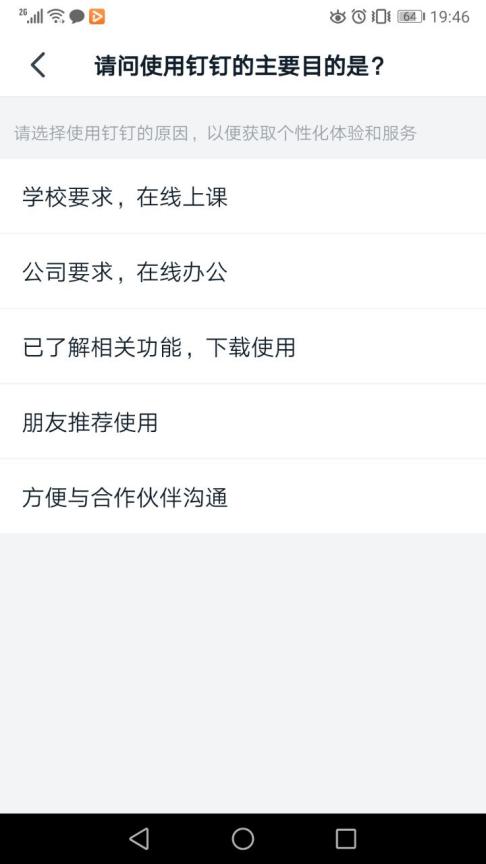 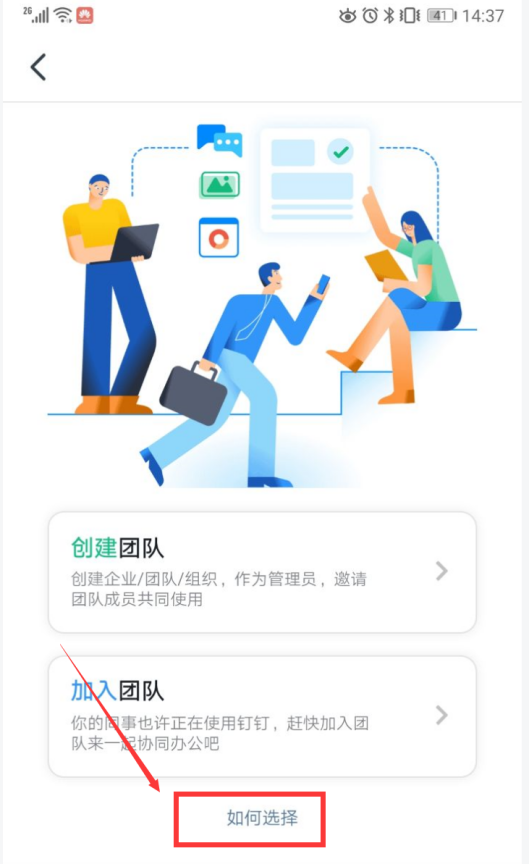 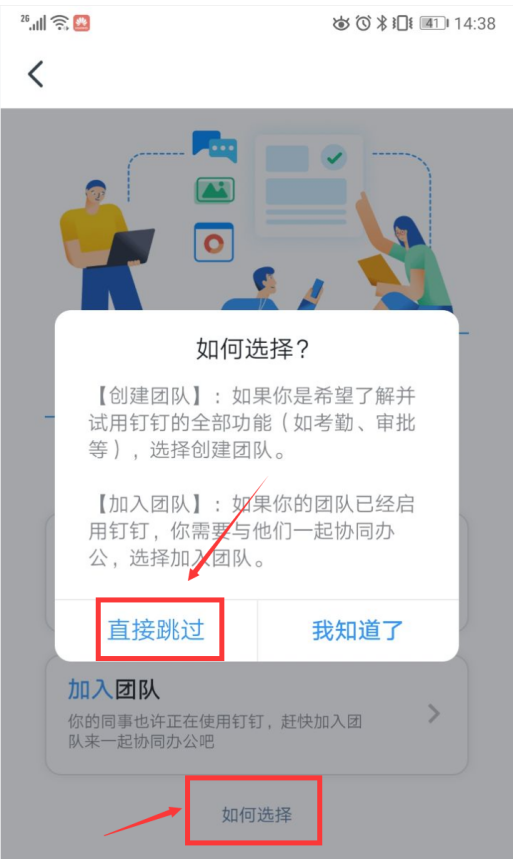 ⑤ 点击“如何选择”⑥ 点击“直接跳过”完成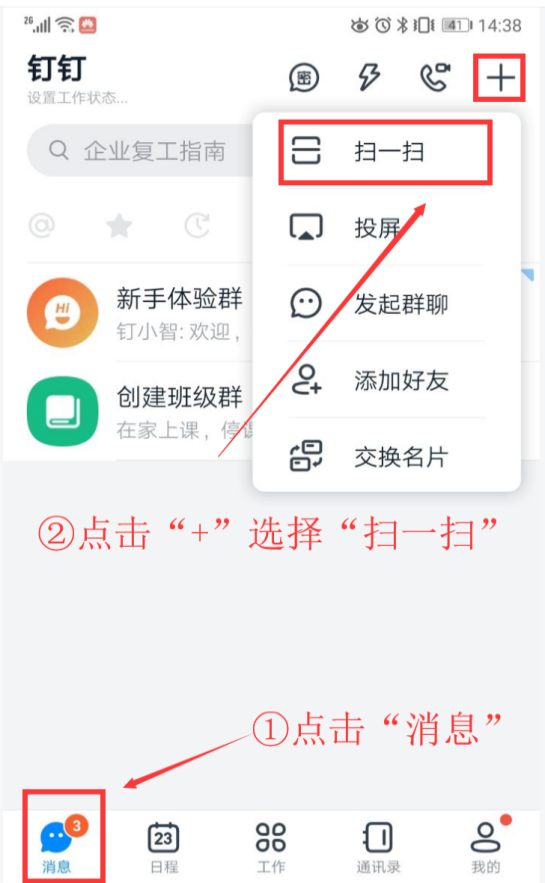 ①如上图点击“消息”，再点击右上角的“+”进行扫一扫提交申请①如上图点击“消息”，再点击右上角的“+”进行扫一扫提交申请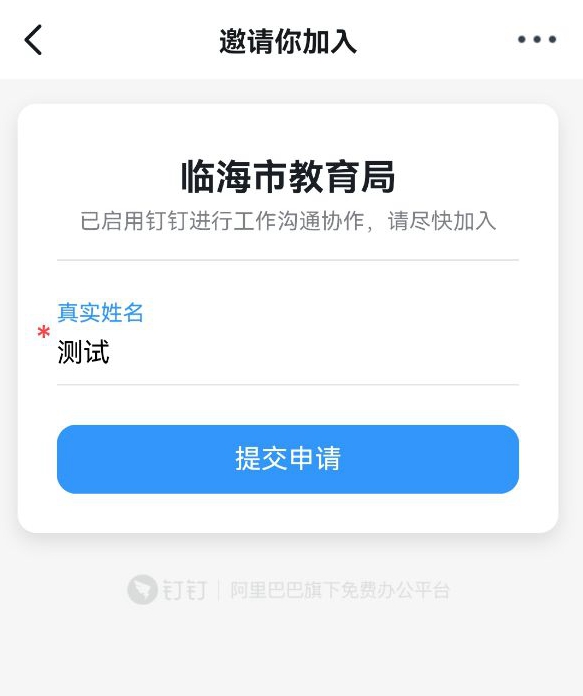 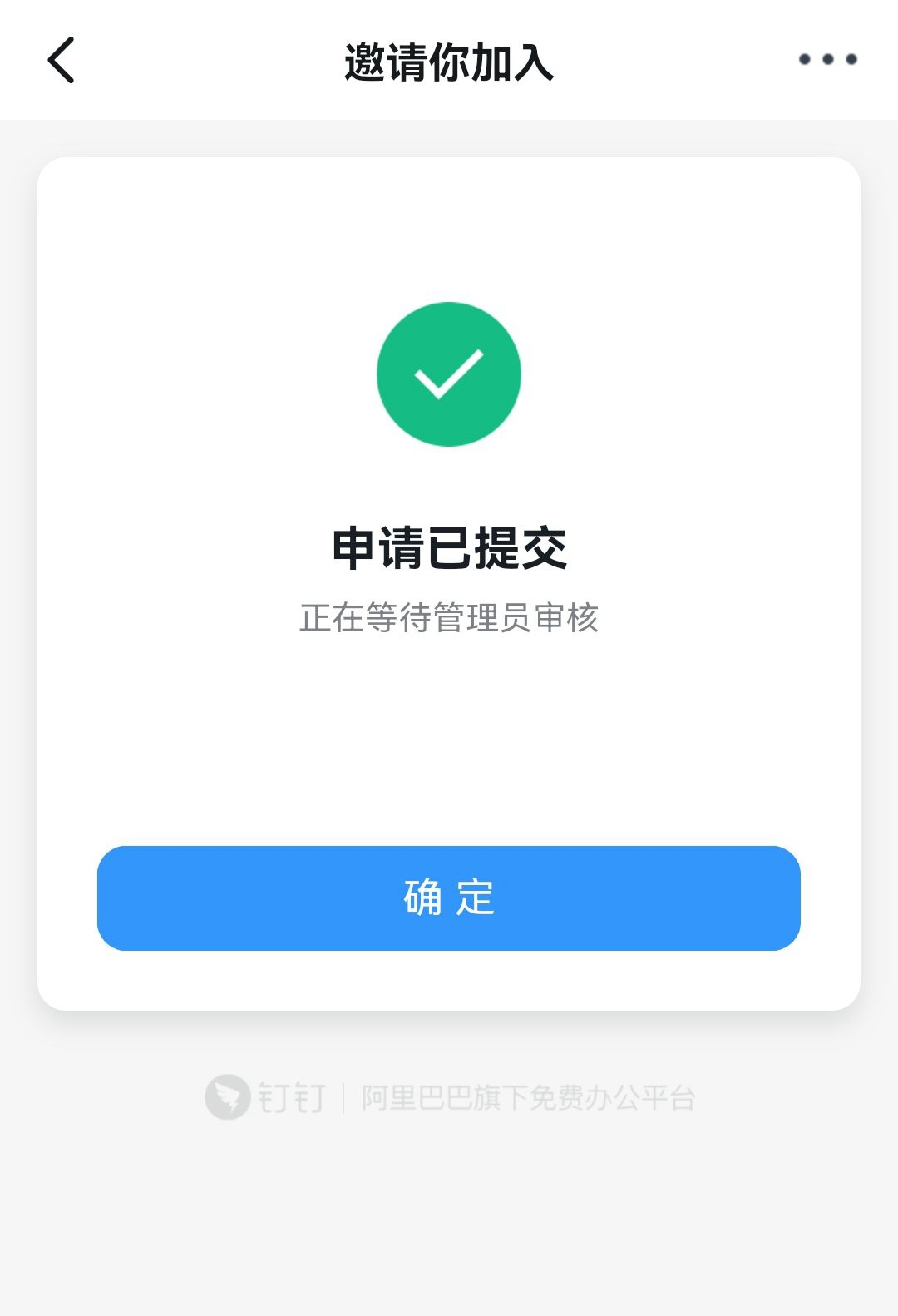 ②检查姓名是否正确，点击“提交申请”③点击“确定”完成即可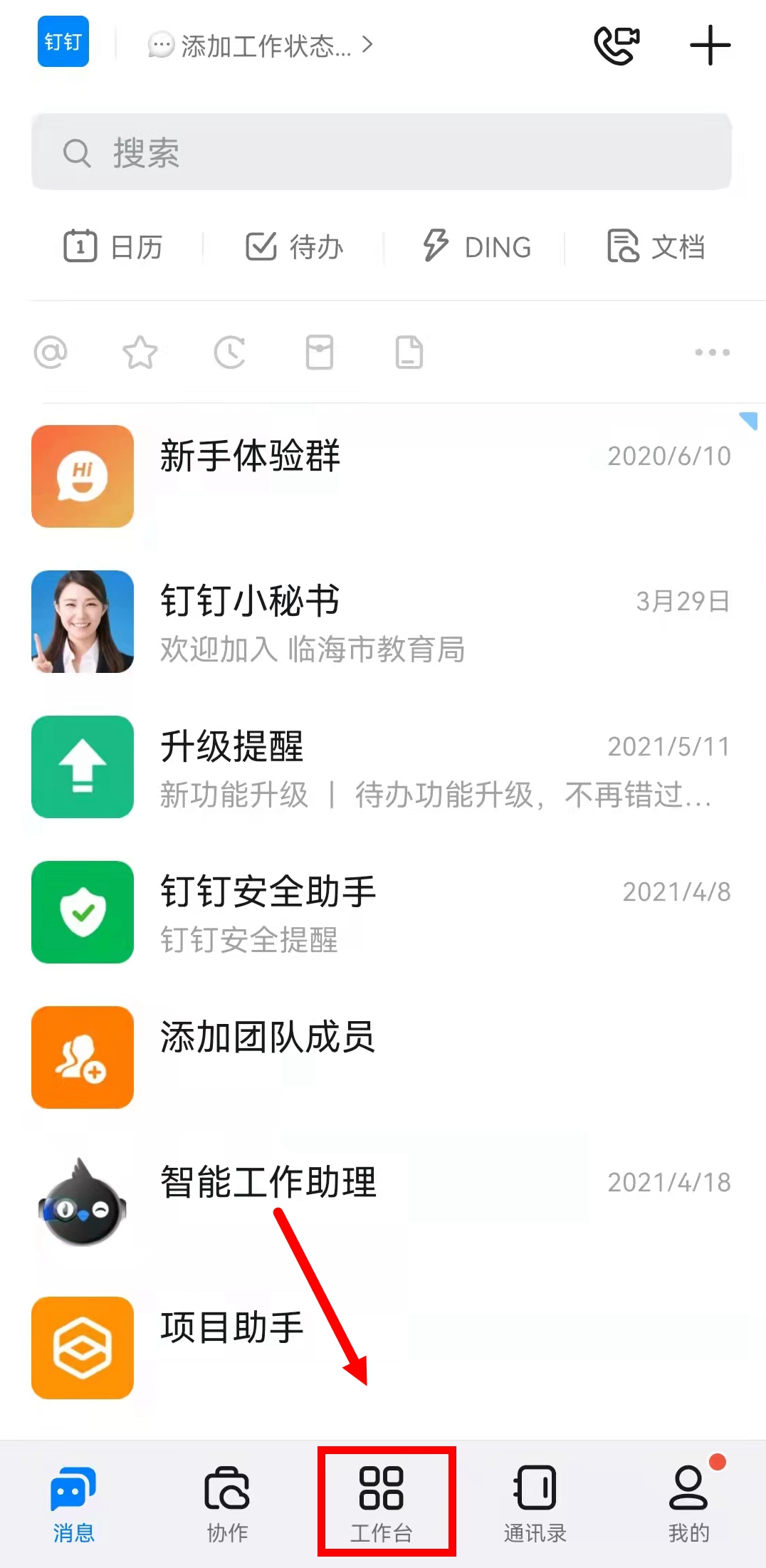 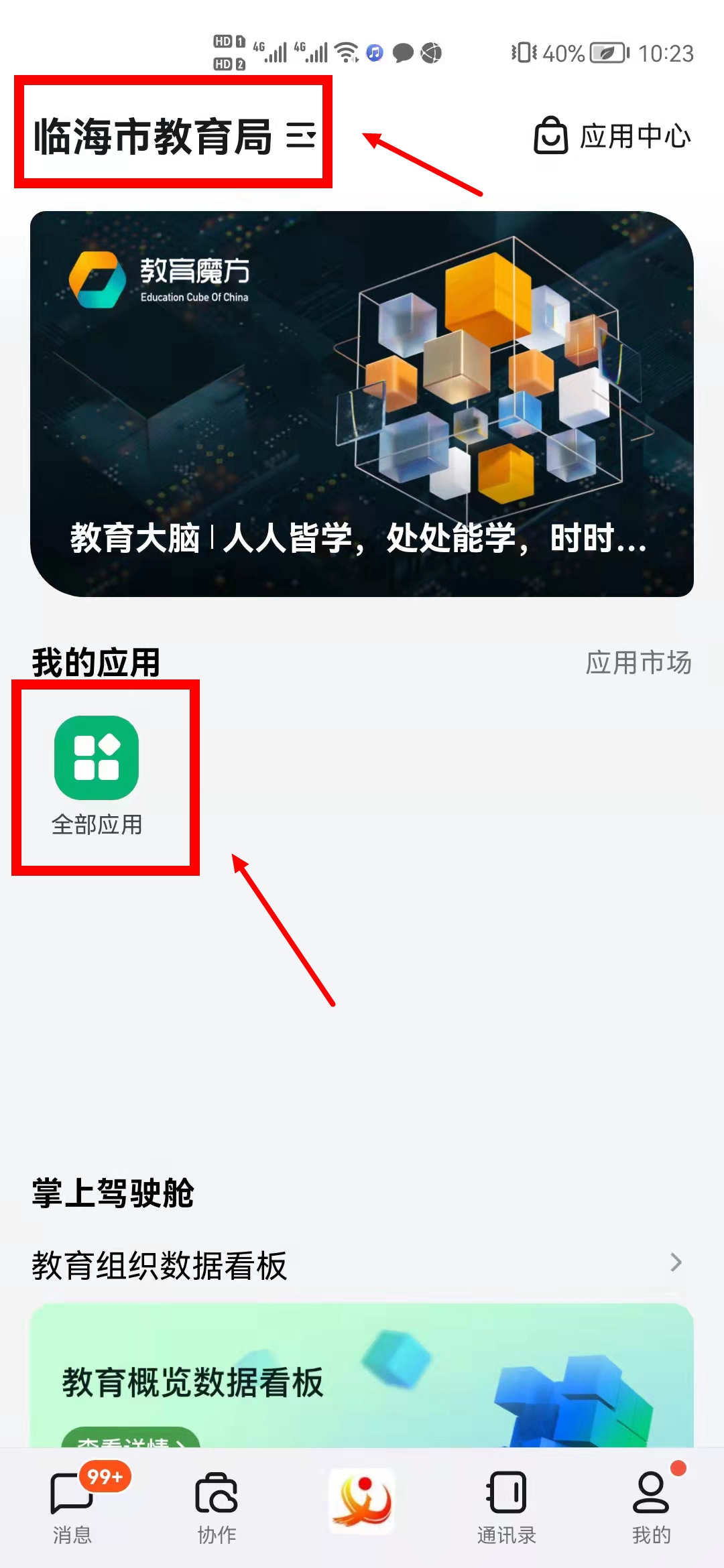 ①如上图点击底部菜单“工作台”（已加入临海市教育局钉钉平台的显示为“教育魔方”）②点击左上角选择“临海市教育局”，在“我的应用”中点击“全部应用”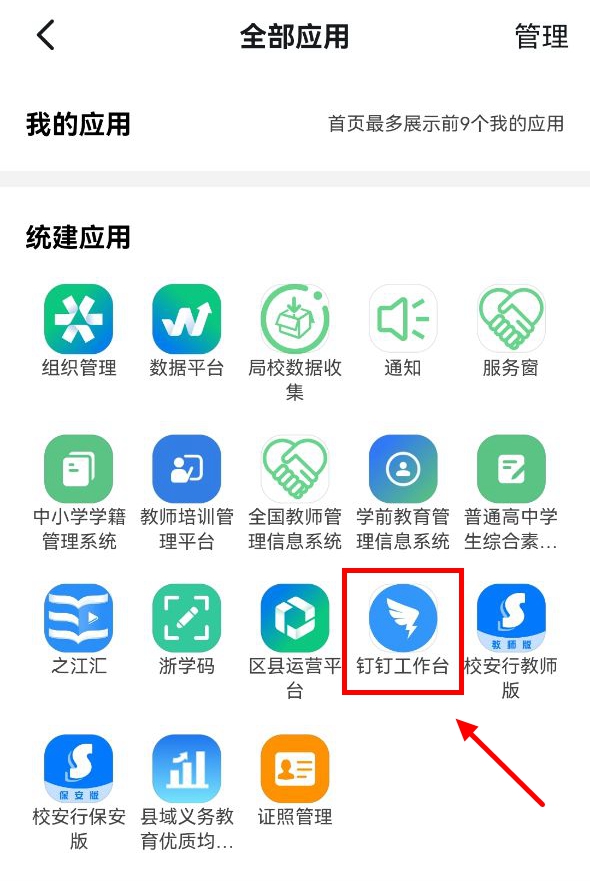 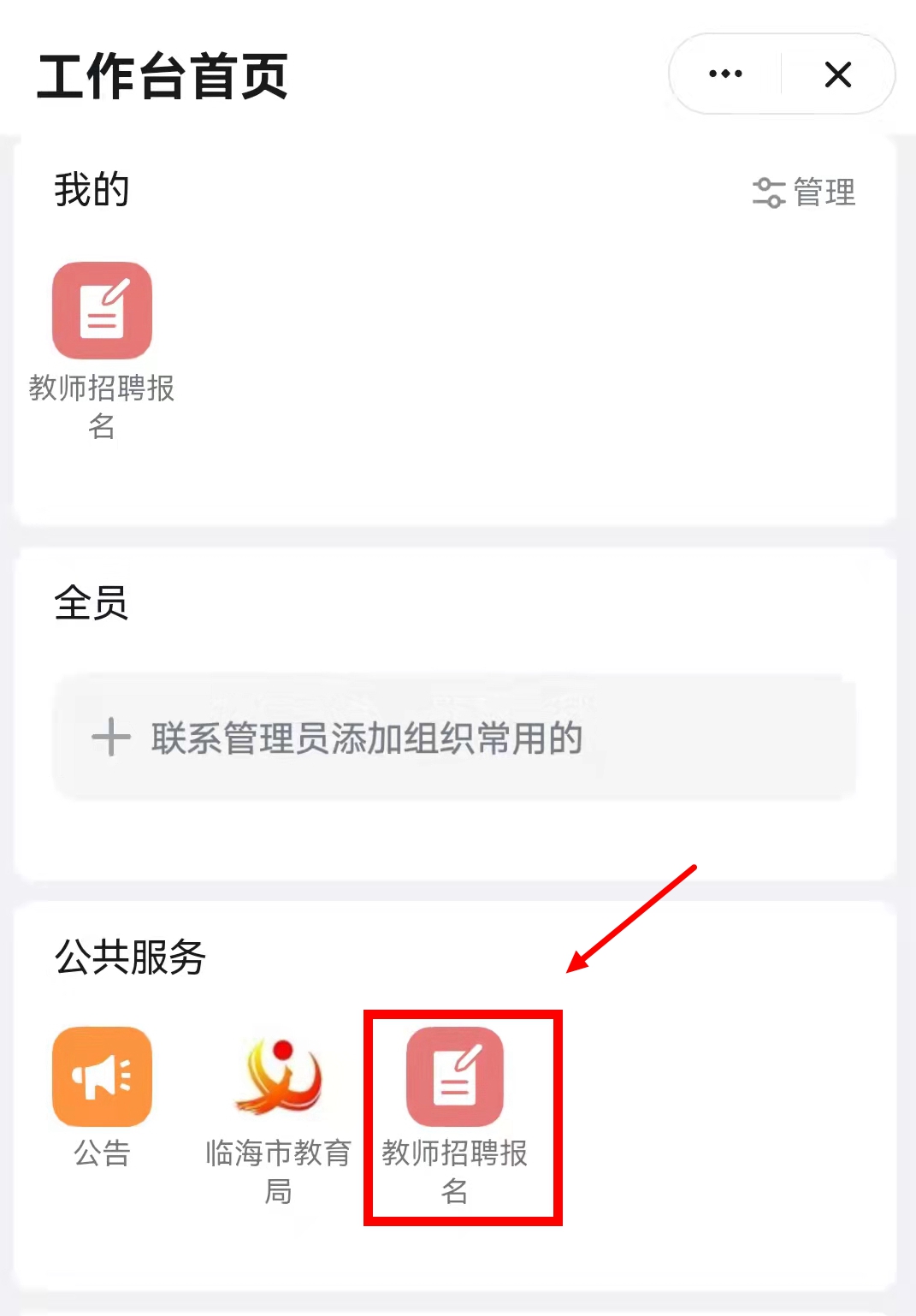 ③点击“钉钉工作台”④在“公共服务”中点击“教师招聘报名”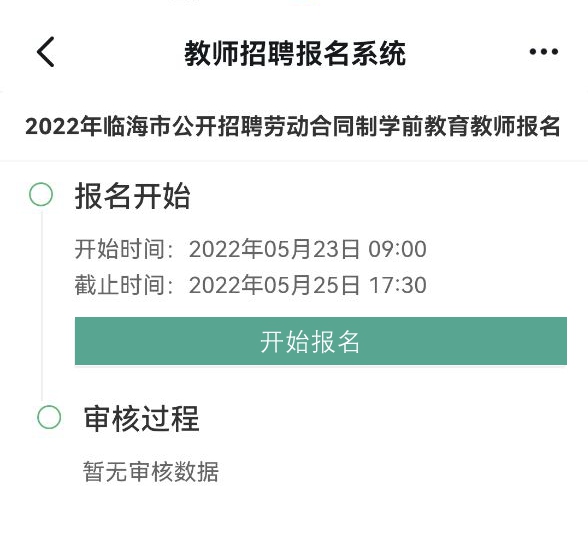 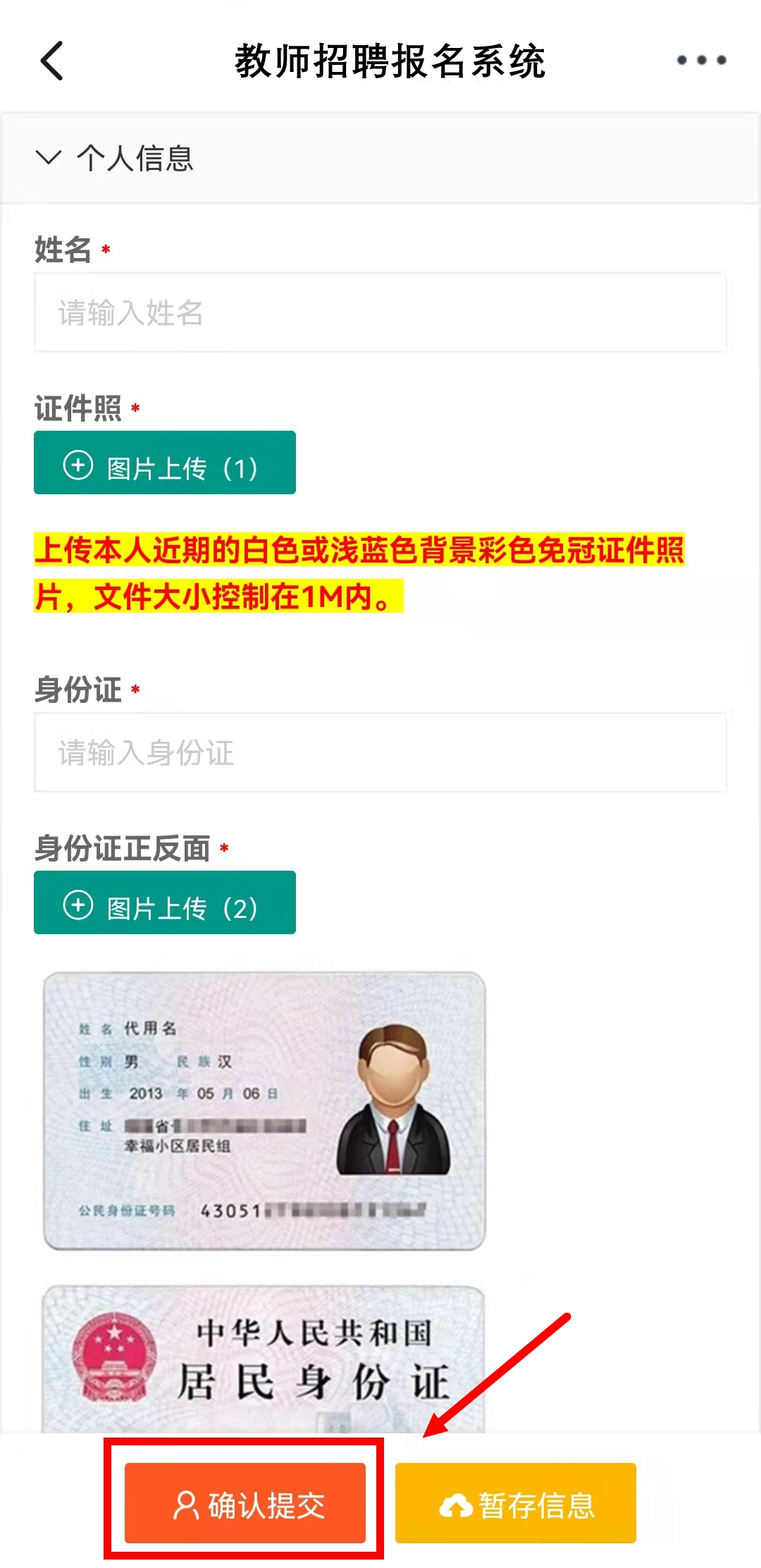 ⑤进入“教师招聘报名系统”，点击“开始报名”⑥ “暂存信息”可暂时保存，防止重新填写。填写完信息并上传相关附件后，点击“确认提交”即可，提交后不可修改，请认真检查填写内容！！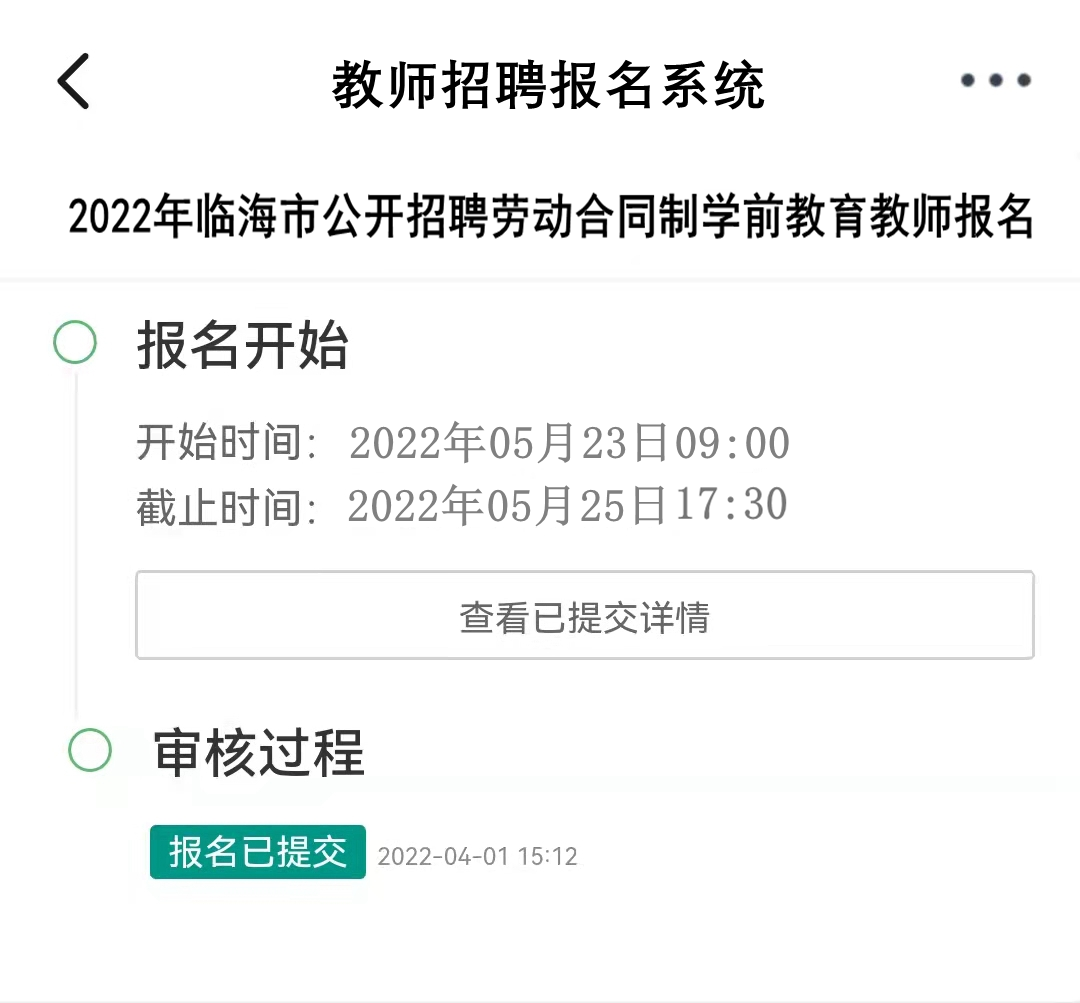 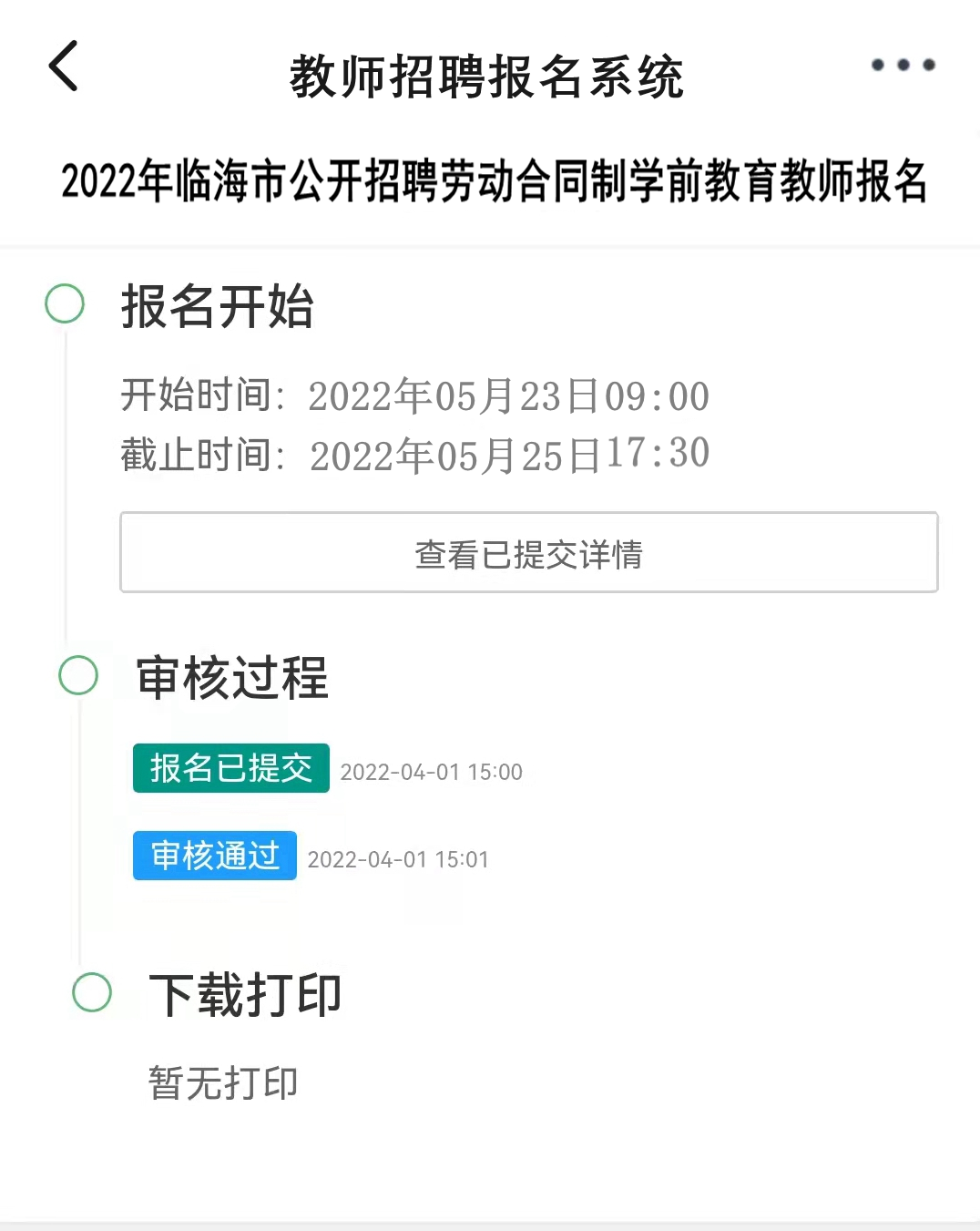 ①提交后，显示如上图，说明报名提交成功且正在审核中，请耐心等待审核结果通知①提交后，显示如上图，说明报名提交成功且正在审核中，请耐心等待审核结果通知②请重新登录“教师招聘报名系统”，查阅审核结果②请重新登录“教师招聘报名系统”，查阅审核结果注：审核通过后，请关注缴费通知短信，并及时缴纳相关费用。注：审核通过后，请关注缴费通知短信，并及时缴纳相关费用。注：审核通过后，请关注缴费通知短信，并及时缴纳相关费用。注：审核通过后，请关注缴费通知短信，并及时缴纳相关费用。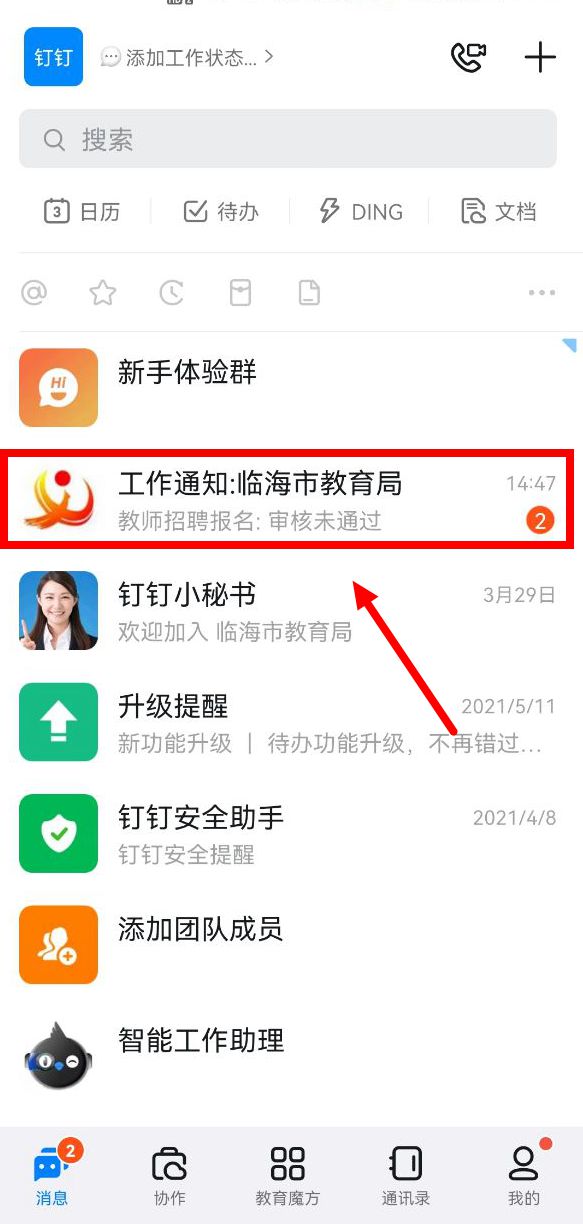 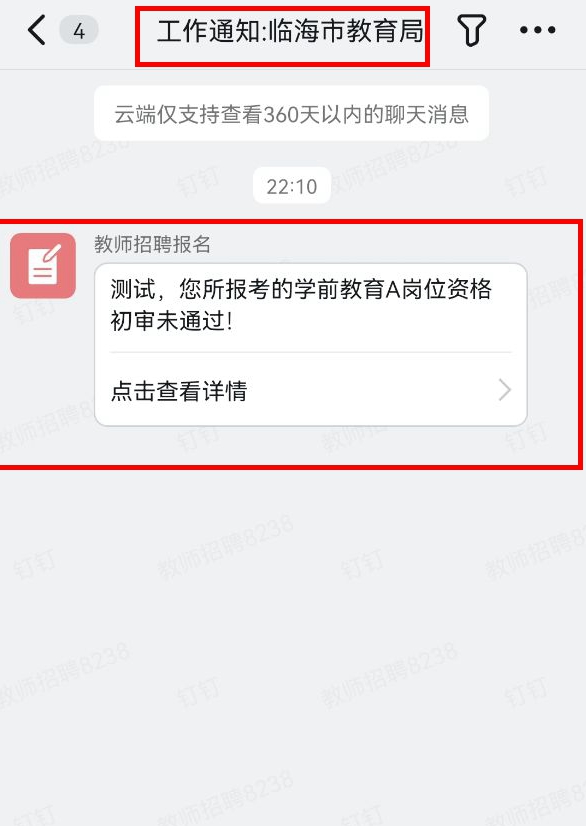 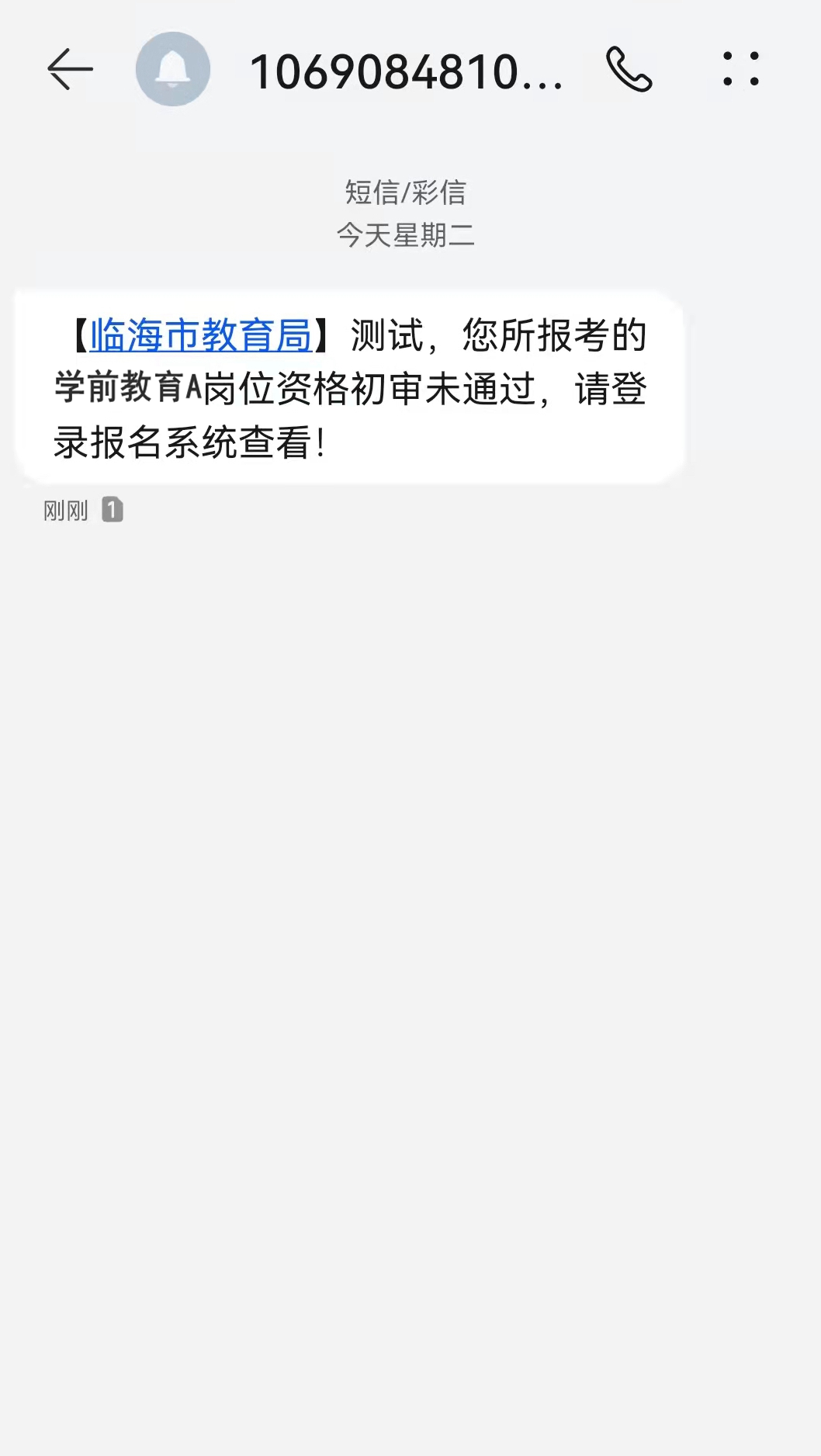 ③若审核未通过，审核结果将会以钉钉消息形式推送到“工作通知：临海市教育局”栏和发送短信到手机③若审核未通过，审核结果将会以钉钉消息形式推送到“工作通知：临海市教育局”栏和发送短信到手机③若审核未通过，审核结果将会以钉钉消息形式推送到“工作通知：临海市教育局”栏和发送短信到手机③若审核未通过，审核结果将会以钉钉消息形式推送到“工作通知：临海市教育局”栏和发送短信到手机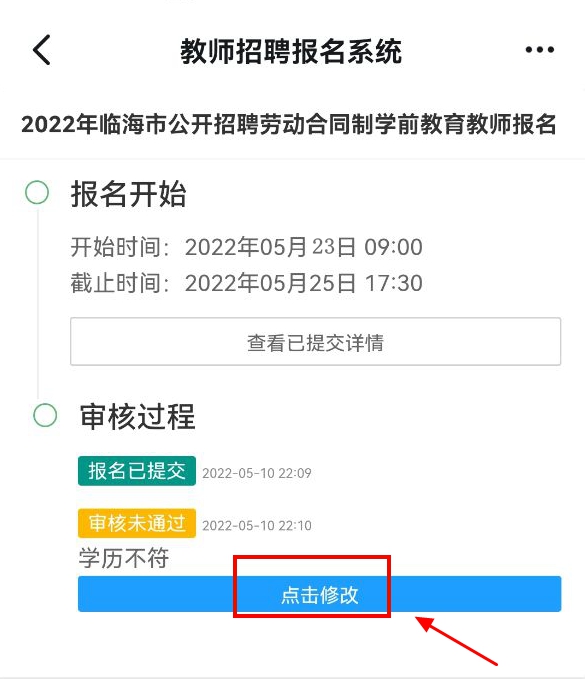 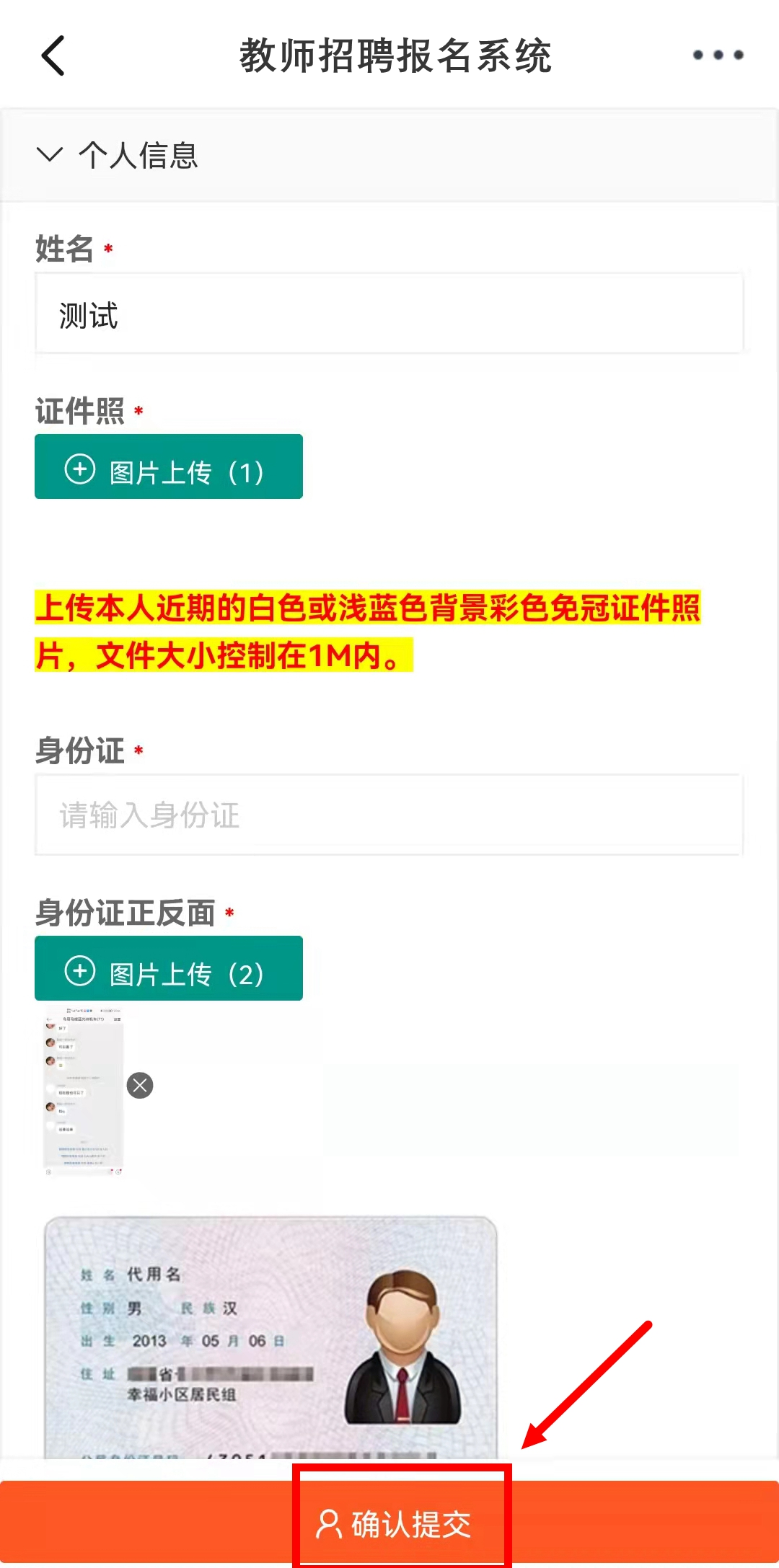 ④审核未通过需重新报名的，可以通过点击钉钉消息进入或重新登录“教师招聘报名系统”后“点击修改”，修改完后点击“确认提交”，等待审核结果通知。④审核未通过需重新报名的，可以通过点击钉钉消息进入或重新登录“教师招聘报名系统”后“点击修改”，修改完后点击“确认提交”，等待审核结果通知。④审核未通过需重新报名的，可以通过点击钉钉消息进入或重新登录“教师招聘报名系统”后“点击修改”，修改完后点击“确认提交”，等待审核结果通知。④审核未通过需重新报名的，可以通过点击钉钉消息进入或重新登录“教师招聘报名系统”后“点击修改”，修改完后点击“确认提交”，等待审核结果通知。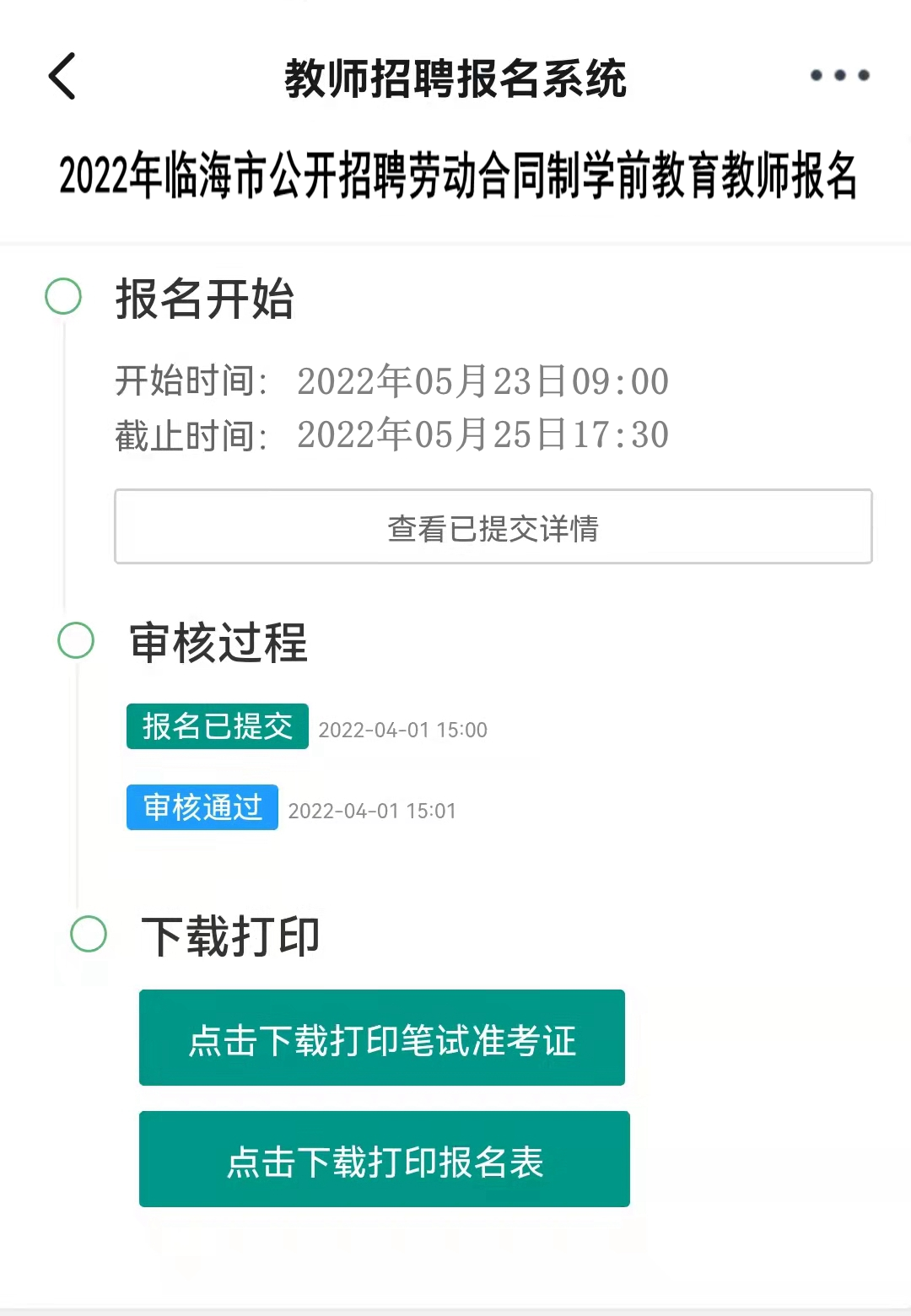 请关注招聘公告(通知)，笔试准考证与报名表的下载打印时间将根据临海市教育局有关公告(通知)进行开放，到时登录“教师招聘报名系统”点击下载打印即可https://wx-in-i.dingtalk.com/invite-page/weixin.html?bizSource=____source____&corpId=ding425cc2831375b30135c2f4657eb6378f&inviteCode=ywFTnttgLW8GplKhttps://wx-in-i.dingtalk.com/invite-page/weixin.html?bizSource=____source____&corpId=ding425cc2831375b30135c2f4657eb6378f&inviteCode=ywFTnttgLW8GplK①未注册的报考人员，请复制上面的地址粘贴到网页地址栏打开（若已注册的，请直接查看2.3进行操作）①未注册的报考人员，请复制上面的地址粘贴到网页地址栏打开（若已注册的，请直接查看2.3进行操作）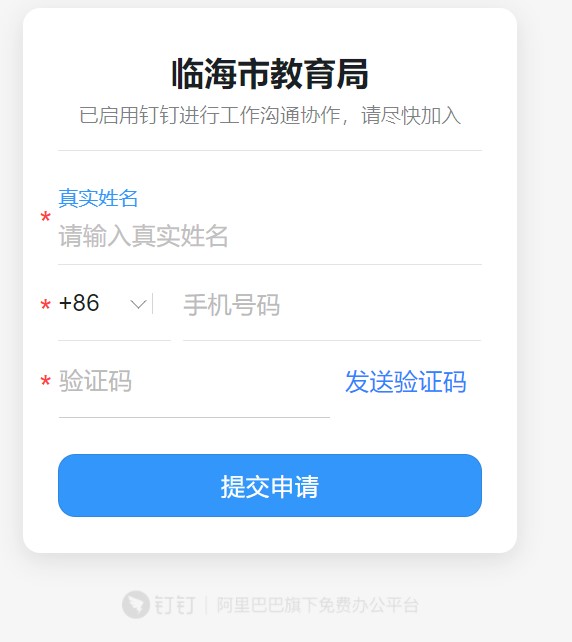 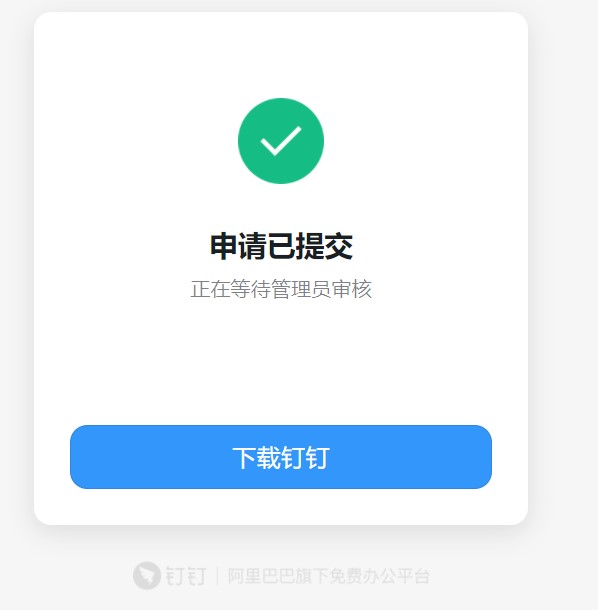 ② 填入姓名、手机号码并验证，点击“提交申请”③ 点击“下载钉钉”后进行登录。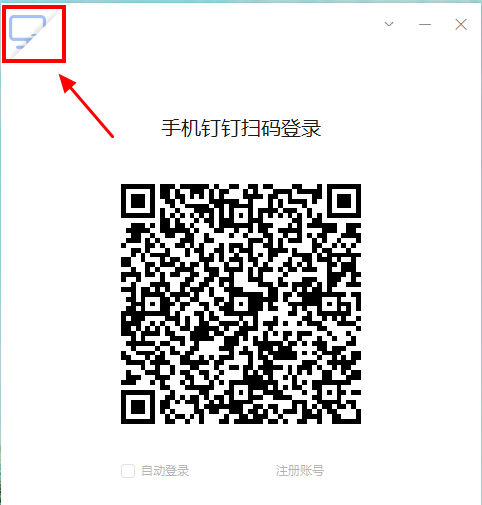 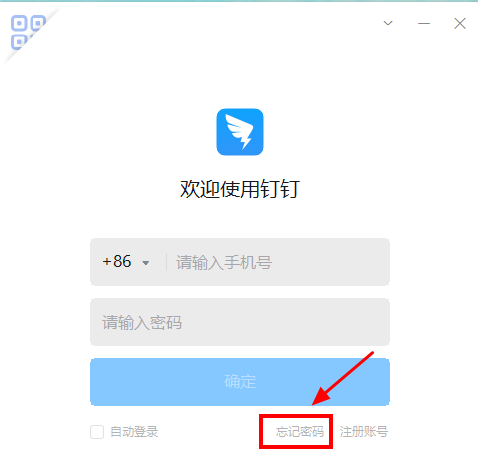 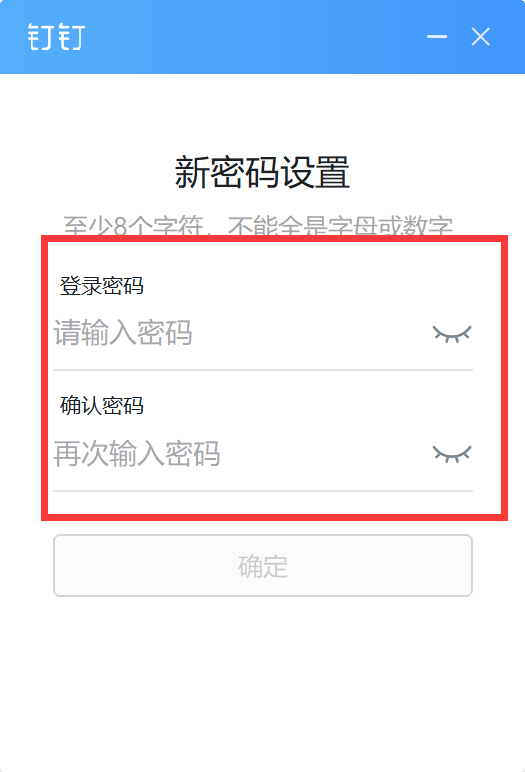 ①点击左上角选择“密码登录”，点击“忘记密码”（若已注册，输入手机号与密码登录即可） ①点击左上角选择“密码登录”，点击“忘记密码”（若已注册，输入手机号与密码登录即可） ②输入登录密码，点击“确定”登录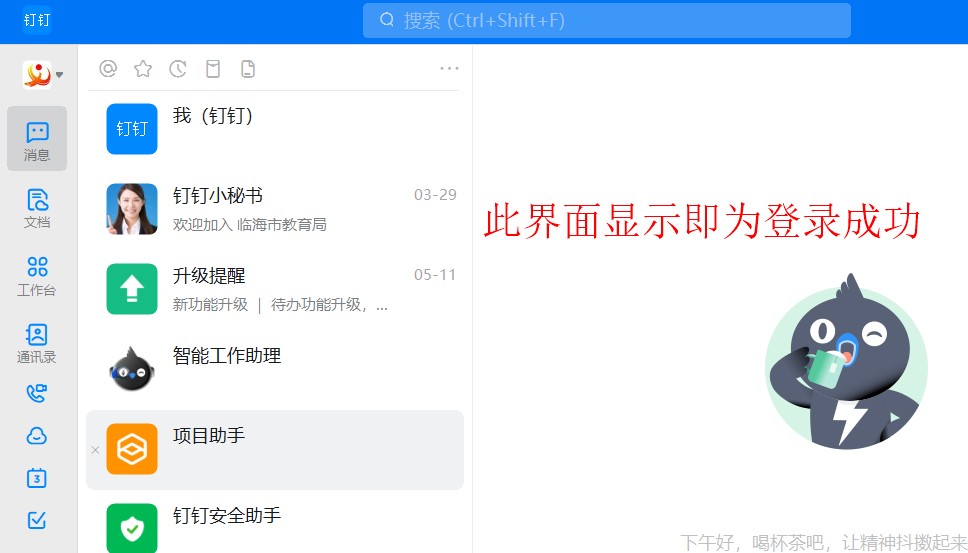 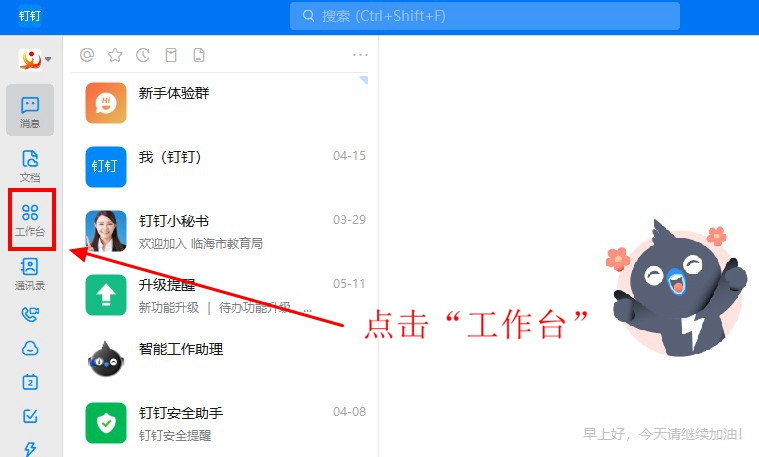 ① 点击左侧菜单的“工作台”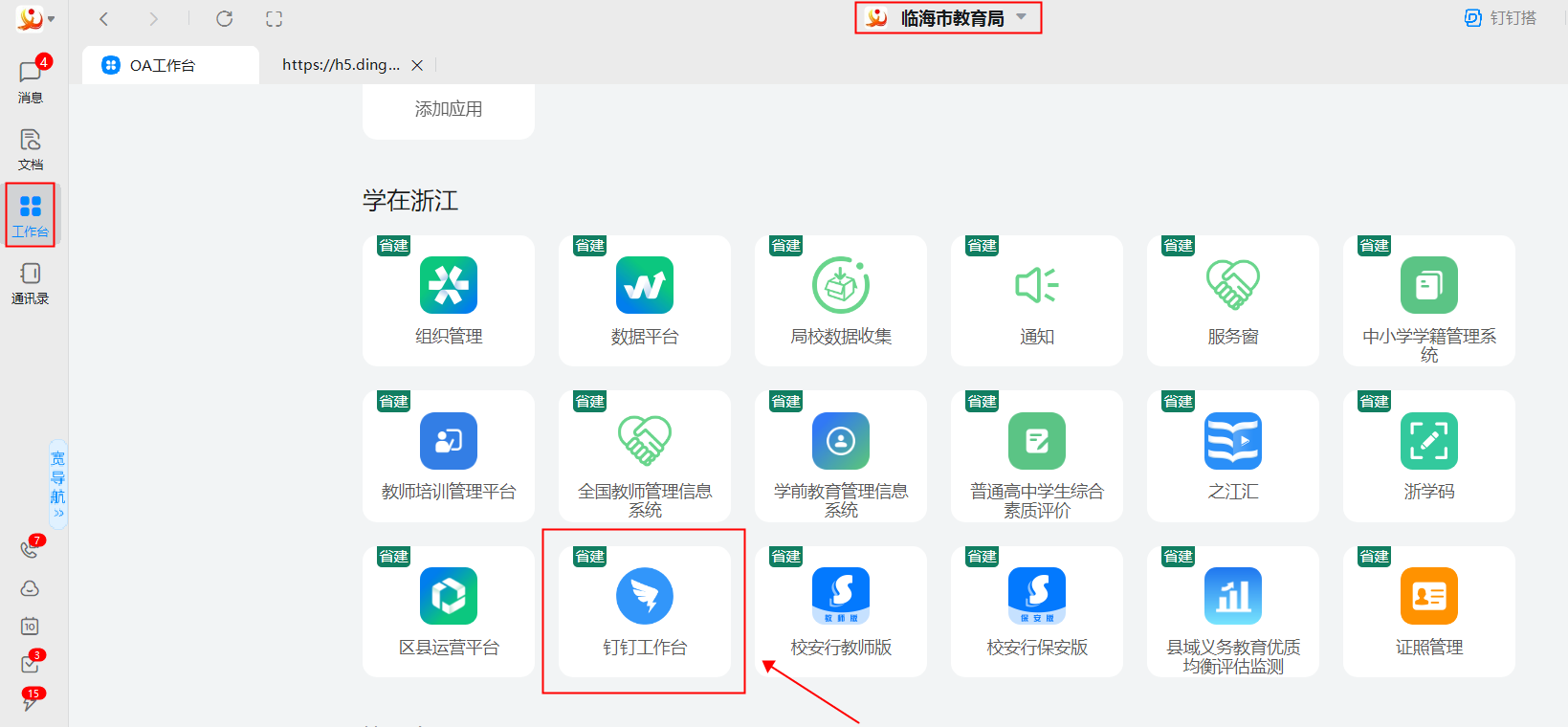 ②最上方选择“临海市教育局”，点击“钉钉工作台”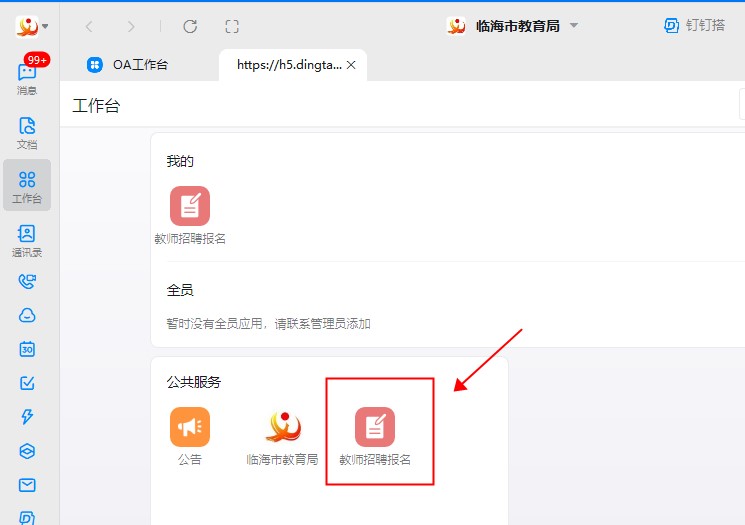 ③在“公共服务”中点击“教师招聘报名”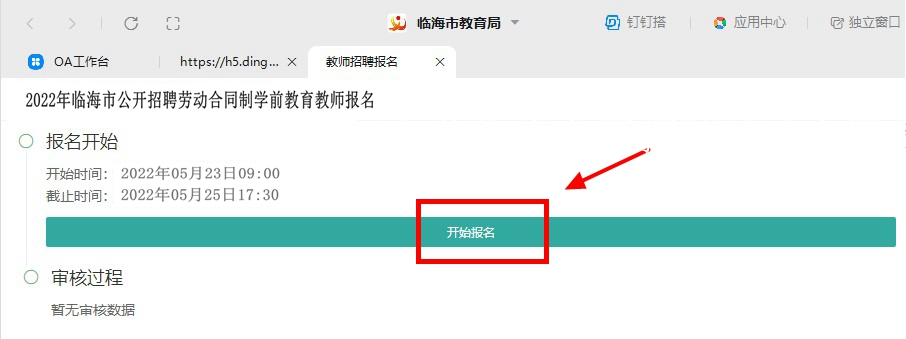 ④进入“教师招聘报名系统”，点击“开始报名”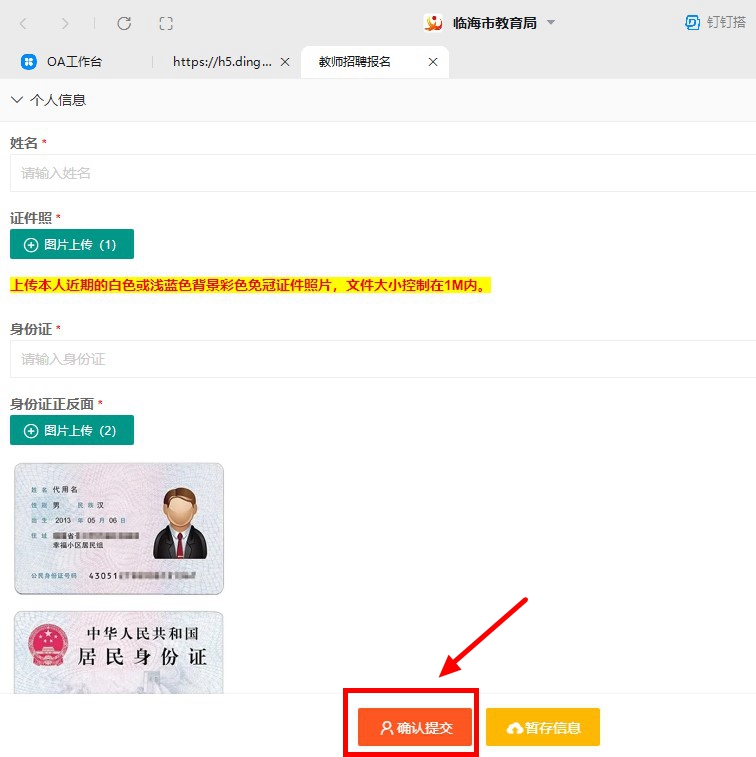 ⑤ “暂存信息”可暂时保存，防止重新填写。填写完信息并上传相关附件后，点击“确认提交”即可，提交后不可修改，请认真检查填写内容！！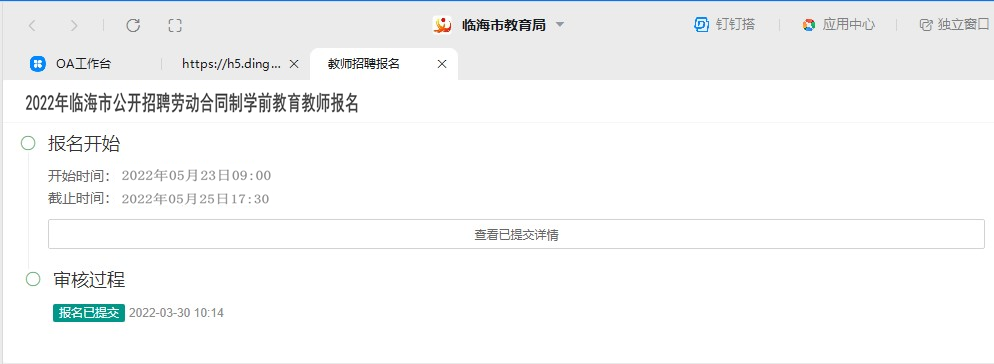 ①提交后，显示如上图，说明报名提交成功且正在审核中，请耐心等待审核结果通知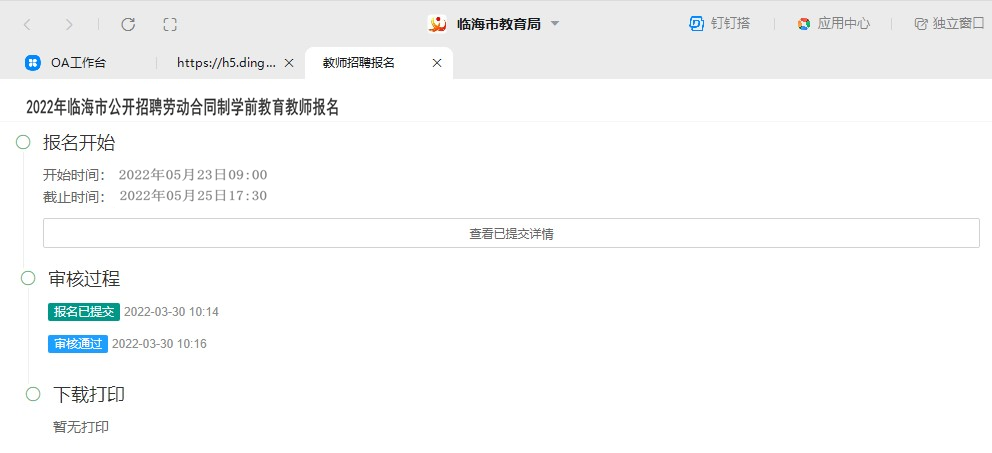 ②请重新登录“教师招聘报名系统”，查阅审核结果注：审核通过后，请关注缴费通知短信，并及时缴纳相关费用。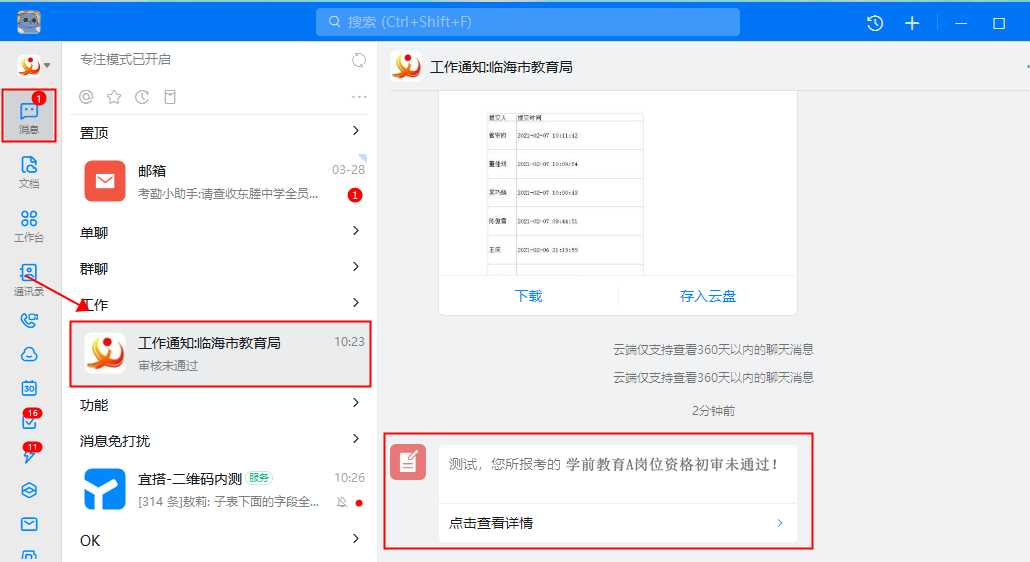 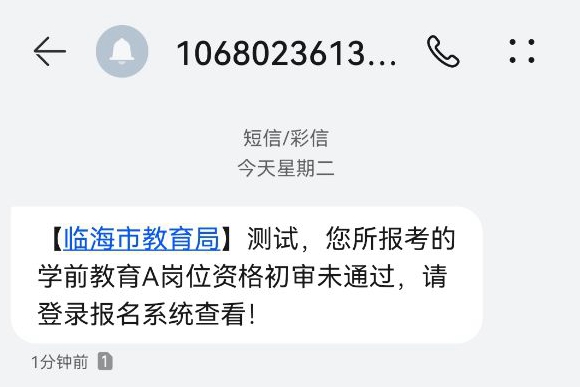 ③若审核未通过，审核结果将会以钉钉消息形式推送到“工作通知：临海市教育局”栏和发送短信到手机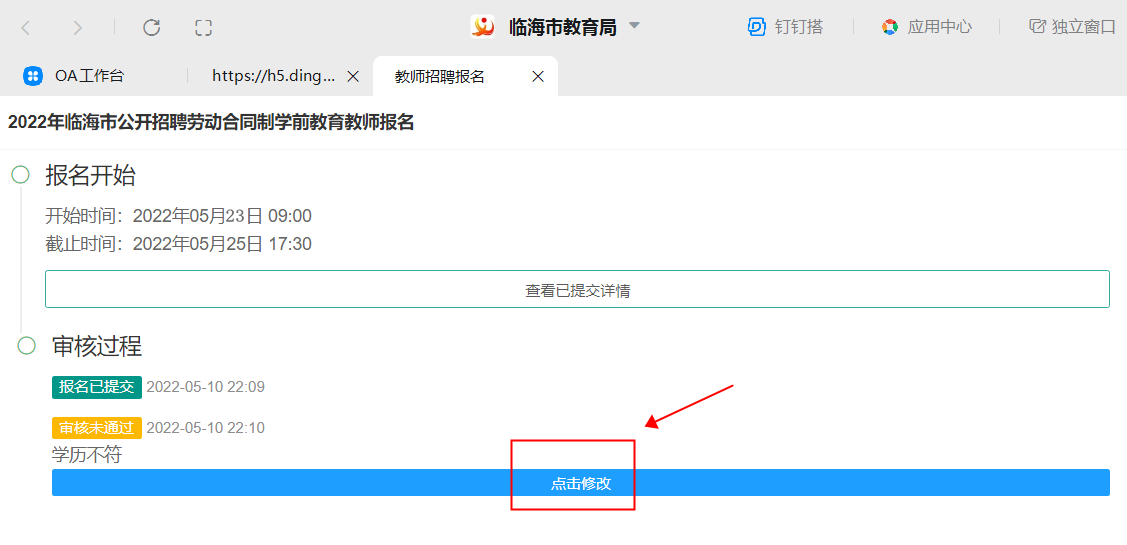 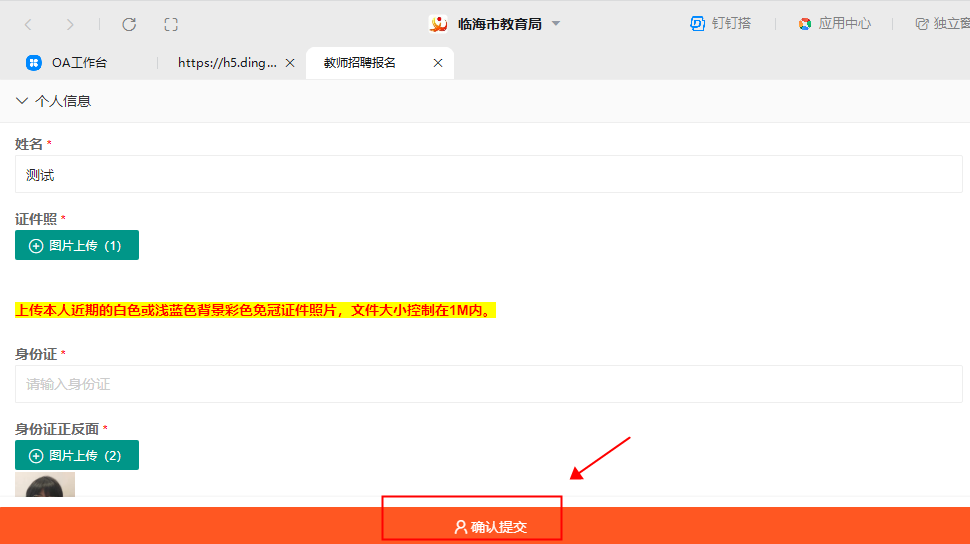 ④审核未通过需重新报名的，可以通过点击钉钉消息进入或重新登录“教师招聘报名系统”后“点击修改”，修改完后点击“确认提交”，等待审核结果通知。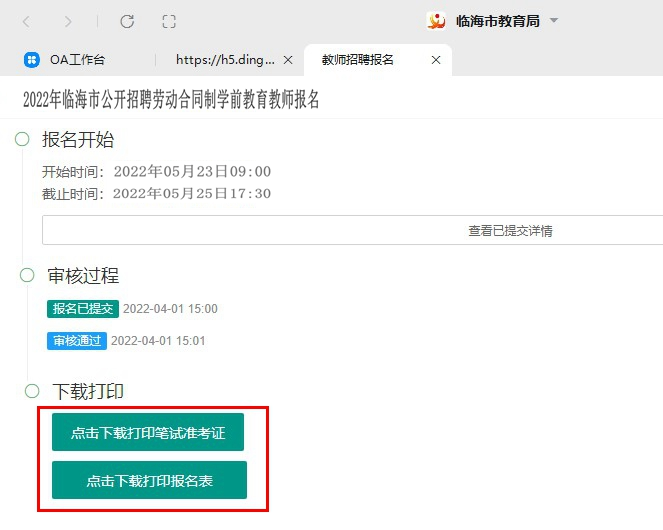 请关注招聘公告(通知)，笔试准考证与报名表的下载打印时间将根据临海市教育局有关公告(通知)进行开放，到时登录“教师招聘报名系统”点击下载打印即可